Нетрадиционные техники рисования Рисование с помощью соли»Технология рисования: Акварелью нарисовать рисунок. На влажный рисунок насыпать крупную соль. Соль насыпается на всю поверхность листа. После высыхания краски соль стряхивается.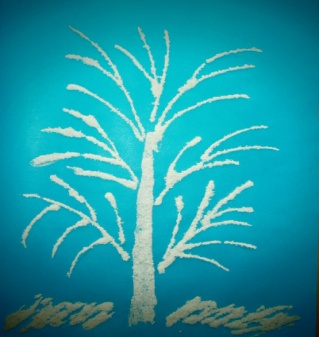 « Рисование свечой (проступающий рисунок)Техника рисования: На лист бумаги нанести рисунок тонким концом свечи. Затем затонировать рисунок гуашевыми или акварельными красками. Рисунок нарисованный свечой незатонируется. 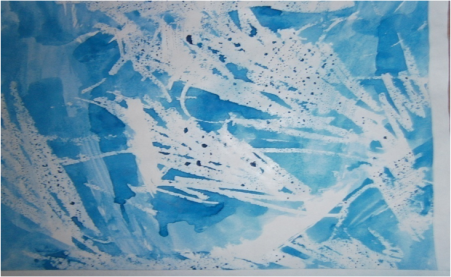  «Граттаж»Техника рисования: На плотную бумагу(картон) нанести плотный слой свечи, чтобы не оставалось пробелов, затем нанести черную или цветную плакатную тушь. Дать высохнуть сутки. Затем тонкой палочкой нанести рисунок.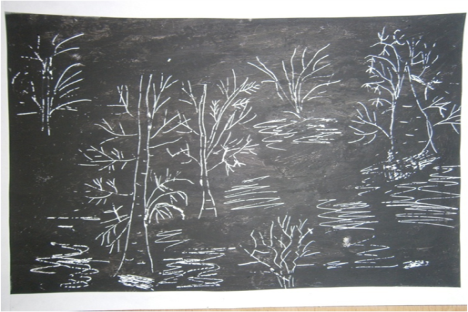 «Печатание бумагой»Технология рисования: Гуашевую краску развести водой до консистенции жидкой сметаны. Кусок плотной бумаги смять в небольшой комок, опустить в краску. Этим комком бумаги нанести краску на альбомный лист.«Печатание листьями»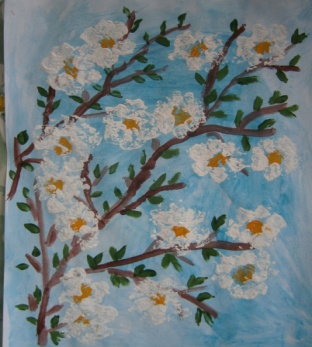 Технология рисования: Лист дерева покрывается красками, затем прикладывается к бумаге окрашенной стороной для получения отпечатка. Сверху лист дерева прикрыть чистой бумагой, прогладить ладонью. Снять бумагу и лист. Отпечаток готов. 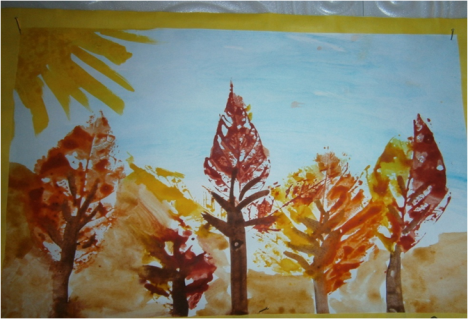 «Рисование ватными палочками—пуантилизм»Технология рисования: Ватная палочка окунается в гуашь и рисунок создаётся при помощи отдельных точек. При рисовании можно пользоваться шаблоном, просто заполняя части рисунка точками нужного цвета. Можно, наоборот, рисовать только цветные контуры предметов с помощью точек.  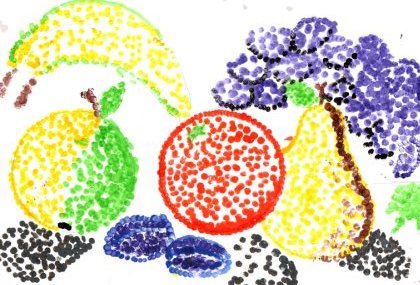 «Рисование по сырому.» Технология рисования: Смочить лист водой, дать подсохнуть 30 секунд и можно рисовать, при этом краски расползаются в стороны, образуя нежные оттенки (облака, заря, деревья, радуга).«Рисование изолентой»Технология рисования: на лист белой  бумаги из полосок изоленты наносится рисунок (снежинки, домик). Затем лист закрашивают акварелью, и полоски изоленты убираются. Рисунок изолентой остаётся незакрашенным.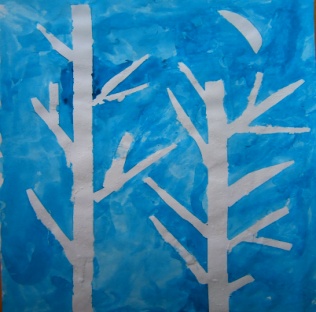 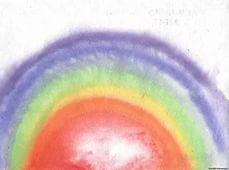 «Рисование тычком жёсткой полусухой кистью»Технология рисования: ребёнок опускает в гуашь кисть и ударяет ею по бумаге, держа вертикально. При работе кисть в воду не опускается. Получается имитация фактурности пушистой или колючей поверхности.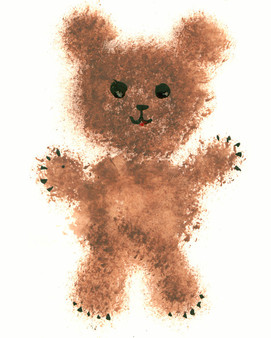 «Рисование кляксами»Технология рисования: Акварельную краску развести водой и накапать ее в одну точку на лист бумаги. Взять трубочку и подуть через нее в центр кляксы, раздувая ее в разные стороны.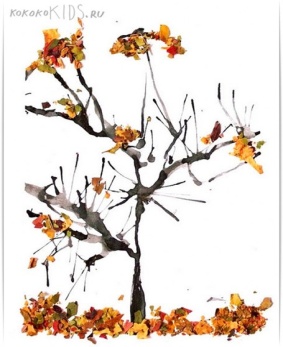 « Монотипия»Технология рисования: Лист бумаги для рисования разделить на две равные части, сложив его пополам. На одной части нарисовать половину симметричного предмета. Пока краска не высохла, наложить чистую половину листа на изображение и прогладить ладонью. Раскрыть лист и при необходимости дорисовать сюжет.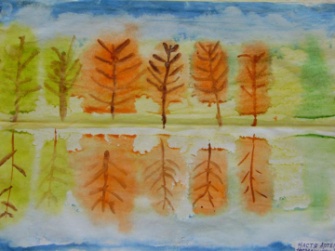 